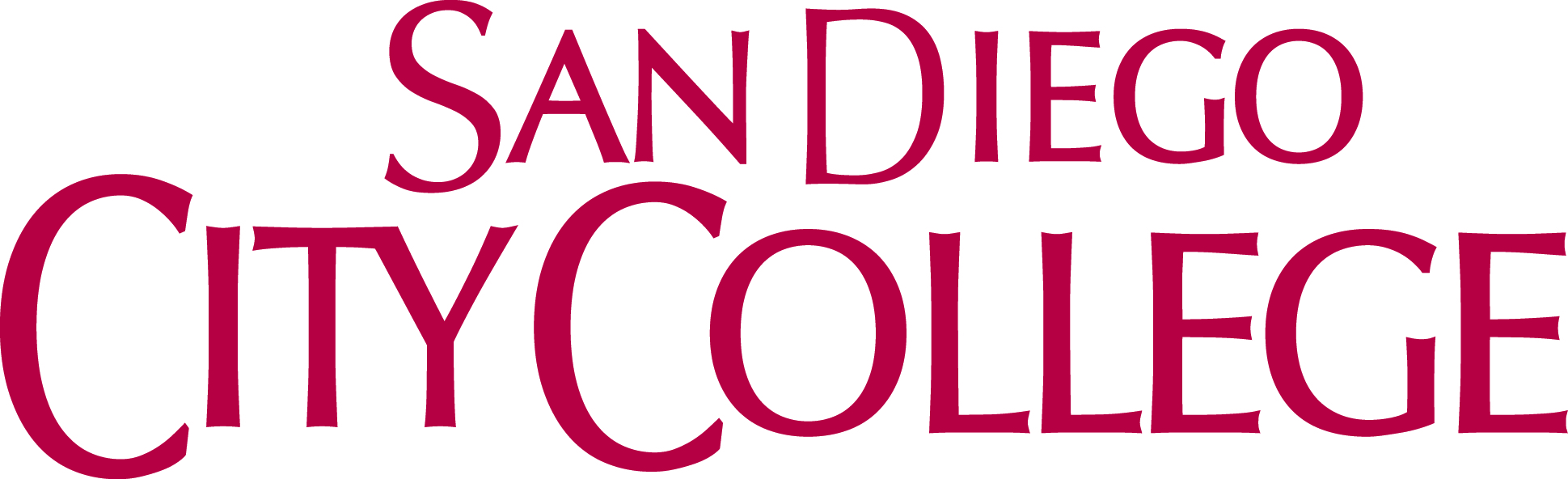 [Department Name]Event EvaluationName of Event: Date of Event: Location of Event: Brief Description of Event/Purpose: How many were served (who were they): Increase/decrease in participants from last event:Sponsors of event:Lead person:Cost of event (estimated):Funding sources for event:Participant Evaluation: If a survey or evaluation form for event participants was distributed, please attach a copy.What did the participants find most valuable about the event?What suggestions did participants make for future events?Event SummaryWhat worked well?What needs to be strengthened/improved?Anticipated date for next event:To be completed within one week of event and submitted to the appropriate Dean and/orVP